FotoVideoFAUSERVIÇO DE EDIÇÃOSolicitante _____________________________________ Assinatura ____________________________ E-mail ________________________________________ Telefones _____________________________Código/Nome Disciplina________________________________________________________________Professor ___________________________________________________________________________Grupo __________________________________________________________________________________________________________________________________________________________________CRÉDITOSTítulo ______________________________________________________________________________Roteiro _____________________________________________________________________________Imagens ____________________________________________________________________________Editor ______________________________________________________________________________Outros _____________________________________________________________________________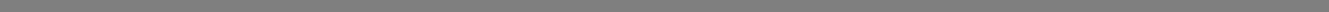 PARA USO EXCLUSIVO DO VIDEOFAUOBSERVAÇÕES____________________________________________________________________________________________________________________________________________________________________________________________________________________________________________________________________________________________________________________________________________________________________________________SERVIÇO(   )  captura de cenas para mídia externa(   )  ediçãoMINUTAGEM(   ) SIM    (   ) NÃO(   ) SIM    (   ) NÃOROTEIRO DE EDIÇÃO(   ) SIM    (   ) NÃO(   ) SIM    (   ) NÃOMATERIAL BRUTOFormato Formato AGENDAMENTOOrientação: _____________________________________________________Orientação: _____________________________________________________Edição – data/hora ____________________________________________________________________________________________________________________________________________________________Edição – data/hora ____________________________________________________________________________________________________________________________________________________________Edição – data/hora ____________________________________________________________________________________________________________________________________________________________Matriz da edição Matriz da edição Matriz da edição Enviado cópia à BibliotecaEnviado cópia à Biblioteca(   ) SIM    (   ) NÃOData da finalização